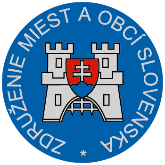 Materiál na rokovanie Hospodárskej a sociálnej rady SRdňa 14. 8. 2017       k bodu č. 7)Stanovisko ZMOS knávrhu zákona, ktorým sa mení a dopĺňa zákon č. 513/1991 Zb. Obchodný zákonník v znení neskorších predpisov a ktorým sa menia a dopĺňajú niektoré zákony Všeobecne k návrhu:Cieľom navrhovaného zákona je zamedzenie nepoctivým fúziám obchodných spoločností, posilnenie zodpovednosti štatutárnych orgánov obchodných spoločností, ako aj spoločníkov obchodných spoločností v prípadoch, v ktorých uskutočňujú úkony poškodzujúce spoločnosť, návrh zákona tiež reaguje na aplikačné problémy spojené s reťazovými zlúčeniami spoločností realizovanými s cieľom vyhnúť sa riadnemu plneniu povinností, či už pri ich likvidácii alebo úpadku, ako aj na rôzne prístupy vytvorené praxou pri tvorbe kapitálových fondov, ktorých možnosť tvorby zo zákona implicitne vyplýva, avšak nie je jednoznačne regulovaná. Predkladaný návrh zákona nebude mať vplyv na rozpočet verejnej správy, životné prostredie, informatizáciu spoločnosti, sociálne vplyvy ani vplyv na služby verejnej správy pre občana. Pripomienky k návrhu:ZMOS k predloženému návrhu zákona neuplatňuje žiadne pripomienky.        Záver:ZMOS navrhuje, aby HSR SR odporučila návrh zákona na ďalšie legislatívne konanie.     Michal Sýkora                                                                                             predseda ZMOS